Then we pray together:Almighty God, we thank you for feeding us with the body and blood of your Son Jesus Christ. Through him we offer you our souls and bodies to be a living sacrifice. Send us out in the power of your Spirit to live and work to your praise and glory.	Amen.Notices 	HymnThe DismissalThe peace of God,	which passes all understanding, keep your hearts and minds in the knowledge and love of God, and of his Son Jesus Christ our Lord; and the blessing of God almighty, the Father, the Son, and the Holy Spirit, be among you and remain with you always. Amen.Go in peace to love and serve the Lord. In the name of Christ. Amen.© Archbishops' CouncilCHRIST CHURCHSHOOTERS HILL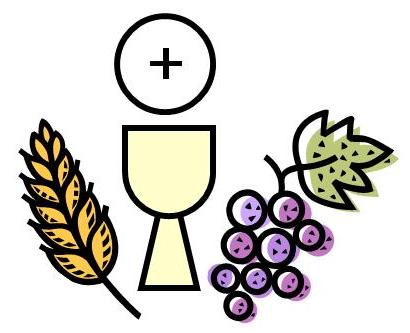 Parish Eucharist Ordinary TimePreparationPlease, take some time before the service for quiet reflection, if possible. Focus on being in God’s presence and prepare yourself for the start of the service.This is a Eucharist, or Communion Service. If you find it difficult to come up for communion, do let the Church Warden know and communion will be brought to you in your seat.All adults who have been baptised in the name of the Father, and of the Son, and of the Holy Spirit are very welcome to receive communion. Children are welcome to receive communion once they have been admitted to communion. If you do not normally receive communion, or you would, for whatever reason, prefer not to receive communion, you are very welcome to come up for a blessing. If you bring your hymn book or this booklet with you to the communion station it will indicate that you would like a blessing rather than communion.This prayer may help you as you prepare for the service:Prayer of Preparation  Almighty God,to whom all hearts are open,all desires known,and from whom no secrets are hidden:cleanse the thoughts of our heartsby the inspiration of your Holy Spirit,that we may perfectly love you,and worthily magnify your holy name;through Christ our Lord. Amen.Breaking of the Bread 	 The president breaks the consecrated bread.We break this bread to share in the body of Christ.Though we are many, we are one body,because we all share in one bread.Agnus DeiJesus, Lamb of God, have mercy on us.Jesus, bearer of our sins, have mercy on us.Jesus, redeemer of the world, grant us peace.Giving of Communion 	 Jesus is the Lamb of God who takes away the sin of the world.Blessed are those who are called to his supper.Lord, I am not worthy to receive you,but only say the word, and I shall be healed.The president and people receive communion. Communicant members of other churches are welcome to receive communion here. If you would prefer not to receive communion, you are very welcome to come up for a blessing. Please, bring a book(let) to indicate you would like a blessing.HymnsPrayer after CommunionAccept through him, our great high priest, this our sacrifice of thanks and praise, and as we eat and drink these holy gifts in the presence of your divine majesty, renew us by your Spirit, inspire us with your love and unite us in the body of your Son, and Jesus Christ our Lord. Through him, and with him, and in him, in the unity of the Holy Spirit, with all who stand before you in earth and heaven, we worship you, Father almighty, in songs of everlasting praise:Blessing and honour and glory and powerbe yours for ever and ever.	Amen.[Sit]The Lord's Prayer 	 Let us pray with confidence as our Saviour has taught usOur Father, who art in heaven,hallowed be thy name; thy kingdom come; thy will be done;  on earth as it is in heaven.Give us this day our daily bread. And forgive us our trespasses,  as we forgive those who trespass against us. And lead us not into temptation;but deliver us from evil.For thine is the kingdom, the power and the glory, for ever and ever. Amen.The Gathering  [Stand]HymnIn the name of the Father, and of the Son,and of the Holy Spirit.Amen.The Greeting 	 The Lord be with youand also with you.[Kneel or sit]Prayers of Penitence God so loved the world that he gave his only Son Jesus Christ to save us from our sins, to be our advocate in heaven, and to bring us to eternal life. Let us confess our sins in penitence and faith, firmly resolved to keep God's commandments and to live in love and peace with all.Most merciful God, Father of our Lord Jesus Christ,
we confess that we have sinned in thought, word and deed. We have not loved you with our whole heart.
We have not loved our neighbours as ourselves.
In your mercy forgive what we have been,
help us to amend what we are, and direct what we shall be; that we may do justly, love mercy,
and walk humbly with you, our God. Amen.AbsolutionAlmighty God, who forgives all who truly repent, have mercy upon you, pardon and deliver you from all your sins, confirm and strengthen you in all goodness, and keep you in life eternal; through Jesus Christ our Lord.	Amen.[Stand]The GloriaGlory to God in the highest, and peace to his people on earth.Lord God, heavenly King,	almighty God and Father,We worship you, we give you thanks,	we praise you for your glory.Lord Jesus Christ, only Son of the Father,Lord God, Lamb of God,you take away the sin of the world:have mercy on us;you are seated at the right hand of the Father:receive our prayer.For you alone are the Holy One,you alone are the Lord,you alone are the Most High, Jesus Christ,with the Holy Spirit,in the glory of God the Father.  Amen.The Collect  your right hand on high. Through him you have sent upon us your holy and life-giving Spirit, and made us a people for your own possession.Therefore with angels and archangels,	and with all the company of heaven, we proclaim your great and glorious name, for ever praising you and saying:Holy, holy, holy Lord, God of power and might,heaven and earth are full of your glory. Hosanna in the highest.Blessed is he who comes in the name of the Lord.Hosanna in the highest.Accept our praises, heavenly Father, through your Son our Saviour Jesus Christ, and as we follow his example and obey his command, grant that by the power of your Holy Spirit these gifts of bread and wine may be to us his body and his blood; who, in the same night that he was betrayed,	took bread and gave you thanks; he broke it and gave it to his disciples, saying: Take, eat; this is my body which is given for you; do this in remembrance of me.In the same way, after supper he took the cup and gave you thanks; he gave it to them, saying: Drink this, all of you; this is my blood of the new covenant, which is shed for you and for many for the forgiveness of sins. Do this, as often as you drink it, in remembrance of me.Therefore, heavenly Father, we remember his offering of himself made once for all upon the cross; we proclaim his mighty resurrection and glorious ascension; we look for the coming of your kingdom, and with this bread and this cup we make the memorial of Christ your Son our Lord.Great is the mystery of faith:			Christ has died:	Christ is risen: Christ will come again.Preparation of the Altar	 Prayer at the preparation of the altar.	  	 Blessed are you, Lord God of all creation:		through your goodness we have this bread to set before you,which earth has given and human hands have made.It will become for us the bread of life.Blessed be God for ever.Blessed are you, Lord God of all creation:through your goodness we have this wine to set before you,fruit of the vine and work of human hands.It will become for us the cup of salvation.Blessed be God for ever.  	[Stand] The Eucharistic Prayer 	 The Lord be with you and also with you.  Lift up your hearts.We lift them to the Lord.Let us give thanks to the Lord our God.It is right to give thanks and praise.It is indeed right, it is our duty and our joy, at all times and in all places to give you thanks and praise, holy Father, heavenly King, almighty and eternal God, through Jesus Christ your Son our Lord.	For he is your living Word; through him you have created all things from the beginning, and formed us in your own image. Through him you have freed us from the slavery of sin, giving him to be born of a woman and to die upon the cross; you raised him from the dead and exalted him to The Liturgy of the Word  	[Sit]  ReadingsAt the end of each reading the reader may sayThis is the word of the Lord.Thanks be to God. [Stand]HymnThe GospelHear the Gospel of our Lord Jesus Christ according to N.Glory to you, O Lord.The Gospel is read.At the endThis is the Gospel of the Lord.Praise to you, O Christ.[Sit]Sermon  [Stand]The CreedWe believe in one God, the Father, the Almighty,maker of heaven and earth,of all that is, seen and unseen.We believe in one Lord, Jesus Christ, the only Son of God,eternally begotten of the Father, God from God, Light from Light,true God from true God, begotten, not made, of one Being with the Father; through him all things were made.For us and for our salvation he came down from heaven,was incarnate from the Holy Spirit and the Virgin Mary and was made man.For our sake he was crucified under Pontius Pilate;he suffered death and was buried.On the third day he rose again in accordance with the Scriptures;he ascended into heaven and is seated at the right hand of the Father.He will come again in glory to judge the living and the dead,and his kingdom will have no end.We believe in the Holy Spirit, the Lord, the giver of life, who proceeds from the Father (and the Son,)who with the Father and the Son is worshipped and glorified,who has spoken through the prophets.We believe in one holy catholic and apostolic Church.We acknowledge one baptism for the forgiveness of sins.We look for the resurrection of the dead,and the life of the world to come. Amen.[Kneel or Sit]Prayers of Intercession 	 These responses may be usedLord, in your mercyhear our prayer.(or)Lord, hear us.Lord, graciously hear us.And at the endMerciful Father, accept these prayers for the sake of your Son, our Saviour Jesus Christ.  Amen.The Liturgy of the Sacrament  	[Stand] The Peace 	 We are the body of Christ.		the one Spirit we were all baptized into one body.us then pursue all that makes for peacebuilds up our common life.The peace of the Lord be always with youand also with you.Let us offer one another a sign of Christ’s peace.Hymn